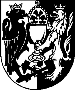 MĚSTO KUTNÁ HORA 
Havlíčkovo náměstí 552/1, 284 01 Kutná Hora, IČ: 00236195
odbor správy majetku
sídlo odboru:  Havlíčkovo náměstí 552/1, 284 01, Kutná Hora
tel.: 327 710 111, ID DS: b65bfx3, https://mu.kutnahora.czPřihláška do výběrového řízení(pro fyzické osoby)Číslo výběrového řízení:       Přihlašuji se do výběrového řízení na pronájem bytu v objektu: čp. ……………..  ul. …………………………………………………… v Kutné Hoře          uvedeného v oznámení o vyhlášení výběrového řízení výše uvedeného číslaPříjmení:Příjmení:Jméno:Jméno:Titul:Rodné číslo:Rodné číslo:Rodinný stav:Rodinný stav:Rodinný stav:Trvalé bydliště:Trvalé bydliště:Trvalé bydliště:Trvalé bydliště:Trvalé bydliště:Kontaktní adresa:Kontaktní adresa:Kontaktní adresa:Kontaktní adresa:Kontaktní adresa:Telefon:Povolání:Povolání:Povolání:Povolání:Souhlasím s podmínkami výběrového řízení na pronájem bytu určenými radou města a uvedenými v oznámení o vyhlášení výběrového řízení a zavazuji se je respektovat. Dále prohlašuji, že údaje v přihlášce včetně příloh jsou pravdivé a jsem si vědom skutečnosti, že nepravdivost uváděných údajů může mít za následek vyřazení mé přihlášky z výběrového řízení.Podpisem této přihlášky uděluji Městu Kutná Hora v souladu s ustanoveními zákona č. 101/2000 Sb.,
o ochraně osobních údajů a o změně některých zákonů, ve znění pozdějších předpisů, souhlas se zpracováním a uchováním mých osobních údajů, v rozsahu uvedených údajů, k účelu danému touto přihláškou.Prohlašuji tímto, že v případě uzavření nájemní smlouvy k předmětnému bytu, bude společně se mnou užívat byt: (uvést jmenovitě seznam osob tvořící rodinu uchazeče s uvedením data narození)………………………………………………………………………………………………………………………………………..………………………………………………………………………………………………………………………………………..………………………………………………………………………………………………………………………………………..………………………………………………………………………………………………………………………………………..………………………………………………………………………………………………………………………………………..Souhlasím s podmínkami výběrového řízení na pronájem bytu určenými radou města a uvedenými v oznámení o vyhlášení výběrového řízení a zavazuji se je respektovat. Dále prohlašuji, že údaje v přihlášce včetně příloh jsou pravdivé a jsem si vědom skutečnosti, že nepravdivost uváděných údajů může mít za následek vyřazení mé přihlášky z výběrového řízení.Podpisem této přihlášky uděluji Městu Kutná Hora v souladu s ustanoveními zákona č. 101/2000 Sb.,
o ochraně osobních údajů a o změně některých zákonů, ve znění pozdějších předpisů, souhlas se zpracováním a uchováním mých osobních údajů, v rozsahu uvedených údajů, k účelu danému touto přihláškou.Prohlašuji tímto, že v případě uzavření nájemní smlouvy k předmětnému bytu, bude společně se mnou užívat byt: (uvést jmenovitě seznam osob tvořící rodinu uchazeče s uvedením data narození)………………………………………………………………………………………………………………………………………..………………………………………………………………………………………………………………………………………..………………………………………………………………………………………………………………………………………..………………………………………………………………………………………………………………………………………..………………………………………………………………………………………………………………………………………..Souhlasím s podmínkami výběrového řízení na pronájem bytu určenými radou města a uvedenými v oznámení o vyhlášení výběrového řízení a zavazuji se je respektovat. Dále prohlašuji, že údaje v přihlášce včetně příloh jsou pravdivé a jsem si vědom skutečnosti, že nepravdivost uváděných údajů může mít za následek vyřazení mé přihlášky z výběrového řízení.Podpisem této přihlášky uděluji Městu Kutná Hora v souladu s ustanoveními zákona č. 101/2000 Sb.,
o ochraně osobních údajů a o změně některých zákonů, ve znění pozdějších předpisů, souhlas se zpracováním a uchováním mých osobních údajů, v rozsahu uvedených údajů, k účelu danému touto přihláškou.Prohlašuji tímto, že v případě uzavření nájemní smlouvy k předmětnému bytu, bude společně se mnou užívat byt: (uvést jmenovitě seznam osob tvořící rodinu uchazeče s uvedením data narození)………………………………………………………………………………………………………………………………………..………………………………………………………………………………………………………………………………………..………………………………………………………………………………………………………………………………………..………………………………………………………………………………………………………………………………………..………………………………………………………………………………………………………………………………………..Souhlasím s podmínkami výběrového řízení na pronájem bytu určenými radou města a uvedenými v oznámení o vyhlášení výběrového řízení a zavazuji se je respektovat. Dále prohlašuji, že údaje v přihlášce včetně příloh jsou pravdivé a jsem si vědom skutečnosti, že nepravdivost uváděných údajů může mít za následek vyřazení mé přihlášky z výběrového řízení.Podpisem této přihlášky uděluji Městu Kutná Hora v souladu s ustanoveními zákona č. 101/2000 Sb.,
o ochraně osobních údajů a o změně některých zákonů, ve znění pozdějších předpisů, souhlas se zpracováním a uchováním mých osobních údajů, v rozsahu uvedených údajů, k účelu danému touto přihláškou.Prohlašuji tímto, že v případě uzavření nájemní smlouvy k předmětnému bytu, bude společně se mnou užívat byt: (uvést jmenovitě seznam osob tvořící rodinu uchazeče s uvedením data narození)………………………………………………………………………………………………………………………………………..………………………………………………………………………………………………………………………………………..………………………………………………………………………………………………………………………………………..………………………………………………………………………………………………………………………………………..………………………………………………………………………………………………………………………………………..Souhlasím s podmínkami výběrového řízení na pronájem bytu určenými radou města a uvedenými v oznámení o vyhlášení výběrového řízení a zavazuji se je respektovat. Dále prohlašuji, že údaje v přihlášce včetně příloh jsou pravdivé a jsem si vědom skutečnosti, že nepravdivost uváděných údajů může mít za následek vyřazení mé přihlášky z výběrového řízení.Podpisem této přihlášky uděluji Městu Kutná Hora v souladu s ustanoveními zákona č. 101/2000 Sb.,
o ochraně osobních údajů a o změně některých zákonů, ve znění pozdějších předpisů, souhlas se zpracováním a uchováním mých osobních údajů, v rozsahu uvedených údajů, k účelu danému touto přihláškou.Prohlašuji tímto, že v případě uzavření nájemní smlouvy k předmětnému bytu, bude společně se mnou užívat byt: (uvést jmenovitě seznam osob tvořící rodinu uchazeče s uvedením data narození)………………………………………………………………………………………………………………………………………..………………………………………………………………………………………………………………………………………..………………………………………………………………………………………………………………………………………..………………………………………………………………………………………………………………………………………..………………………………………………………………………………………………………………………………………..K přihlášce přikládám:V zapečetěné obálce návrh maximální částky měsíčního nájemného, kterou jsem ochoten(a) 
za pronájem bytu hradit (týká se pouze VŘ, kde se draží výše měsíčního nájmu).Písemné zdůvodnění svého zájmu o pronájem bytu (týká se pouze VŘ na „sociální byt“).Doklad o zaplacení úhrady spojené s podáním přihlášky do výběrového řízení.Doklad o celkové výši měsíčního příjmu společné domácnosti žadatele.Doklad o bezdlužnosti vůči Městu Kutná Hora na místních poplatcích a pokutách u všech osob tvořící rodinu uchazeče za období 3 let zpětně ke dni vyhlášení výběrového řízení (potvrzení vydá na požádání ekonomický odbor MÚ Kutná Hora).K přihlášce přikládám:V zapečetěné obálce návrh maximální částky měsíčního nájemného, kterou jsem ochoten(a) 
za pronájem bytu hradit (týká se pouze VŘ, kde se draží výše měsíčního nájmu).Písemné zdůvodnění svého zájmu o pronájem bytu (týká se pouze VŘ na „sociální byt“).Doklad o zaplacení úhrady spojené s podáním přihlášky do výběrového řízení.Doklad o celkové výši měsíčního příjmu společné domácnosti žadatele.Doklad o bezdlužnosti vůči Městu Kutná Hora na místních poplatcích a pokutách u všech osob tvořící rodinu uchazeče za období 3 let zpětně ke dni vyhlášení výběrového řízení (potvrzení vydá na požádání ekonomický odbor MÚ Kutná Hora).K přihlášce přikládám:V zapečetěné obálce návrh maximální částky měsíčního nájemného, kterou jsem ochoten(a) 
za pronájem bytu hradit (týká se pouze VŘ, kde se draží výše měsíčního nájmu).Písemné zdůvodnění svého zájmu o pronájem bytu (týká se pouze VŘ na „sociální byt“).Doklad o zaplacení úhrady spojené s podáním přihlášky do výběrového řízení.Doklad o celkové výši měsíčního příjmu společné domácnosti žadatele.Doklad o bezdlužnosti vůči Městu Kutná Hora na místních poplatcích a pokutách u všech osob tvořící rodinu uchazeče za období 3 let zpětně ke dni vyhlášení výběrového řízení (potvrzení vydá na požádání ekonomický odbor MÚ Kutná Hora).K přihlášce přikládám:V zapečetěné obálce návrh maximální částky měsíčního nájemného, kterou jsem ochoten(a) 
za pronájem bytu hradit (týká se pouze VŘ, kde se draží výše měsíčního nájmu).Písemné zdůvodnění svého zájmu o pronájem bytu (týká se pouze VŘ na „sociální byt“).Doklad o zaplacení úhrady spojené s podáním přihlášky do výběrového řízení.Doklad o celkové výši měsíčního příjmu společné domácnosti žadatele.Doklad o bezdlužnosti vůči Městu Kutná Hora na místních poplatcích a pokutách u všech osob tvořící rodinu uchazeče za období 3 let zpětně ke dni vyhlášení výběrového řízení (potvrzení vydá na požádání ekonomický odbor MÚ Kutná Hora).K přihlášce přikládám:V zapečetěné obálce návrh maximální částky měsíčního nájemného, kterou jsem ochoten(a) 
za pronájem bytu hradit (týká se pouze VŘ, kde se draží výše měsíčního nájmu).Písemné zdůvodnění svého zájmu o pronájem bytu (týká se pouze VŘ na „sociální byt“).Doklad o zaplacení úhrady spojené s podáním přihlášky do výběrového řízení.Doklad o celkové výši měsíčního příjmu společné domácnosti žadatele.Doklad o bezdlužnosti vůči Městu Kutná Hora na místních poplatcích a pokutách u všech osob tvořící rodinu uchazeče za období 3 let zpětně ke dni vyhlášení výběrového řízení (potvrzení vydá na požádání ekonomický odbor MÚ Kutná Hora).Přihlášku s potřebnými doklady do výběrového řízení je nutné přinést osobně na Odbor správy majetku Městského úřadu v Kutné Hoře.Přihlášku s potřebnými doklady do výběrového řízení je nutné přinést osobně na Odbor správy majetku Městského úřadu v Kutné Hoře.Přihlášku s potřebnými doklady do výběrového řízení je nutné přinést osobně na Odbor správy majetku Městského úřadu v Kutné Hoře.Přihlášku s potřebnými doklady do výběrového řízení je nutné přinést osobně na Odbor správy majetku Městského úřadu v Kutné Hoře.Přihlášku s potřebnými doklady do výběrového řízení je nutné přinést osobně na Odbor správy majetku Městského úřadu v Kutné Hoře.V Kutné Hoře dne: V Kutné Hoře dne: V Kutné Hoře dne: Podpis žadatelePodpis žadatele